УКРАЇНАПАВЛОГРАДСЬКА   МІСЬКА  РАДАДНІПРОПЕТРОВСЬКОЇ  ОБЛАСТІ(44 сесія VІІI скликання)РІШЕННЯ24.10.2023р.                                                            	№ 1273-44/VIIIПро затвердження акту непідписанняпротоколу земельних торгівКеруючись п.34 ч.1 ст.26 Закону України "Про місцеве самоврядування в Україні",         ст.ст. 134-139 Земельного кодексу України, Постановою Кабінету Міністрів України                         від 22.09.2021р. №1013 «Деякі питання підготовки до проведення та проведення земельних торгів для продажу земельних ділянок та набуття прав користування ними                             (оренди, суперфіцію, емфітевзису)», розглянувши протокол про результати земельних торгів № LRE001-UA-20230913-87994, міська радаВ И Р І Ш И Л А:1. Затвердити акт непідписання протоколу земельних торгів (додається).2. Доручити міському голові Анатолію Вершині підписати акт непідписання протоколу земельних торгів.3. Відповідальність щодо виконання даного рішення покласти на начальника відділу земельно-ринкових відносин. 4. Загальне керівництво по виконанню даного рішення покласти на заступника міського голови за напрямком роботи.5. Контроль за виконанням рішення покласти на постійну депутатську комісію                з питань екології, землеустрою, архітектури, генерального планування та благоустрою.                             Міський голова                                                                                                 Анатолій ВЕРШИНААКТнепідписання протоколу земельних торгівм. Павлоград							                               «24» жовтня 2023р.16 жовтня 2023 року відбулись земельні торги за LRE001-UA-20230913-87994 продажу права оренди земельної ділянки комунальної власності несільськогосподарського призначення площею 0,0120 га, що розташована в м. Павлограді, на вулиці Шевченка, бн (ділянка 1), кадастровий номер 1212400000:02:032:0023, категорія земель - землі житлової               та громадської забудови, цільове призначення - для будівництва та обслуговування будівель торгівлі, вид цільового призначення земель (КВЦПЗ) - 03.07 - (для будівництва та обслуговування будівель торгівлі).За результатами проведених земельних торгів, згідно з протоколом земельних торгів LRE001-UA-20230913-87994 переможцем торгів було визнано Цибуліну Людмилу Леонідівну, ІПН/РНОКПП: хххххххххх, яка запропонувала найвищу ціну 250 001,00 грн.Останнім днем підписання протоколу переможцем аукціону є 19.10.2023 р. На цю дату 19.10.2023 р. протокол земельних торгів LRE001-UA-20230913-87994 переможцем не було підписано.Враховуючи вищенаведене, відповідно до Земельного кодексу України, Вимог щодо підготовки до проведення та проведення земельних торгів для продажу земельних  ділянок та набуття права користування ними (оренди, суперфіцію, емфітевзису), затверджених Постановою Кабінету Міністрів України від 22.09.2021р. №1013, Павлоградська міська рада Дніпропетровської області, як організатор земельних торгів з продажу права оренди земельної ділянки площею 0,0120 га, що розташована в м. Павлограді, на вулиці Шевченка, бн                  (ділянка 1), кадастровий номер 1212400000:02:032:0023, категорія земель - землі житлової              та громадської забудови, цільове призначення - для будівництва та обслуговування будівель торгівлі, вид цільового призначення земель (КВЦПЗ) - 03.07 - (для будівництва та обслуговування будівель торгівлі), даним актом засвідчує факт непідписання протоколу земельних торгів переможцем - Цибуліною Людмилою Леонідівною, ІПН/РНОКПП: хххххххххх.Міський голова						                           Анатолій  ВЕРШИНА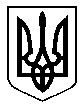 